PLANNING IMPACT GENERATION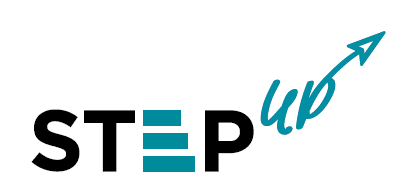 Target groupsInput impact (direct)Output impact (direct)Output impact (indirect)Key performance indicatorsStudentsAspiring social entrepreneursExisting social entrepreneursCommunity leadersPolicy makersBusiness organizationsNGOsOther 